Grade 3 Homework 15th September, 2013In addition to these tasks there will be additional weekly maths homelinks sent with your child to complete.Please complete and hand in your homework book on Thursday                             Thank you for supporting your child. Spelling try sheet – 15th September, 2013Practice your spelling words every day. Follow the pattern – look, cover, write, check. If you get a word wrong try the pattern again. SundayReading, Spelling, Math Facts,Writing Write a sentence for each of your ten spelling words. Show that you understand what the words mean.Remember to begin every sentence with a capital letter, end with a full stop, question or exclamation mark, and underline the spelling word using a ruler and a coloured crayon.		MondayReading, Spelling, Math Facts,Math’s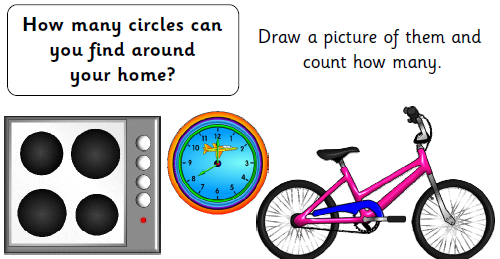 TuesdayReading, Spelling, Math Facts, WritingCharacter ProfileBe an author: Choose a character from a story that you have read this week. Write a description about them. Remember that what a character says and does tells you what they are like. Be an illustrator: Draw a picture to match your character profile writing.WednesdayReading, Spelling, Math Facts,Remember the tests tomorrow!Unit of Inquiry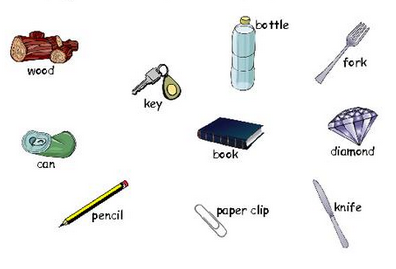 Test lots of objects and find out if they are MAGNETIC or NON-MAGNETIC.Make 2 lists and draw pictures of what you discover.SundayMondayTuesdayWednesdayThursday – Test lessonThursday – Test spellingThursday – Test napkinThursday – Test collarThursday – Test trafficThursday – Test suggestThursday – Test puppetThursday – Test falconThursday – Test helloThursday – Test dancerThursday – Test 